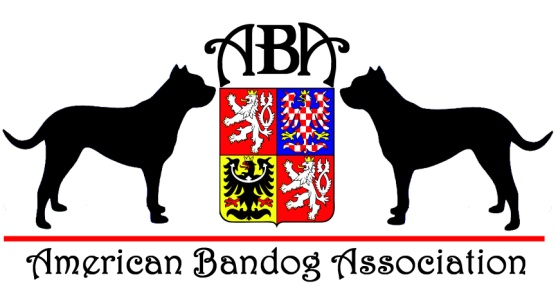 Setkání plemene bandogVe dnech 9.5. – 11.5. 2014PŘIHLÁŠKAMísto konání : Český Dub , část obce Malý Dub  (Liberecký kraj) Počet osob: Jméno a Příjmení:                                                                        Člen ABA:  ano / neTelefon: Počet psů: Jméno psa :                                                                                            Věk psa: Jméno psa :                                                                                             Věk psa: Jméno psa :                                                                                             Věk psa: Plánovaný příjezd:  dne …………..... v ……... ….. hodinMám zájem o bonitaci  ... ANO  /  NE   Částku za víkend uhraďte převodem na č.ú.: 205262303/0300 nejpozději do 25.4.2014 (do poznámky uveďte své Jméno a Příjmení). Bez přijaté platby nebude brána přihláška jako platná! člen 800,- kč/ výcvik/osoba/pes/nečlen 1000,-kč/ výcvik/osoba/peskaždý druhý a další pes od jednoho majitele 200,-Kč /víkendosoba bez psa (starší 6 let): 200,-kč /víkendV ceně je zahrnuto sobotní pohoštění (večeře, oběd) pro 1 osobu.                                                                                                                                                                                                              Dne……………………………………………………….      Podpis………………………………………*V případě neúčasti na akci, uhrazená částka propadá na uhrazení nákladů s tím spojených a je tedy nevratná. V případě pozdního příjezdu se cena za víkend nesnižuje. Tato přihláška je brána jako závazná. Přihláška k bonitační zkoušceDne 9.5.2014Místo konání : Malý Dub  (Liberecký kraj) Jméno a Příjmení:                                                                        Člen ABA:  ano / neTelefon: Počet psů: Jméno psa :                                                                                            Věk psa: Jméno psa :                                                                                             Věk psa: Jméno psa :                                                                                             Věk psa: Poplatek za bonitační zkoušku 500,-Kč uhraďte převodem na č.ú.: 205262303/0300 nejpozději do 25.4.2014 (do poznámky uveďte své Příjmení - Bonitace). Bez přijaté platby nebude brána přihláška jako platná!                                                                                                                                                                                                              Dne……………………………………………………….      Podpis………………………………………*V případě neúčasti na akci, uhrazená částka propadá na uhrazení nákladů s tím spojených. Tato přihláška je brána jako závazná. Společně s přihláškou k bonitaci, musí být zaslána aktuální kopie PP (všechny strany)!